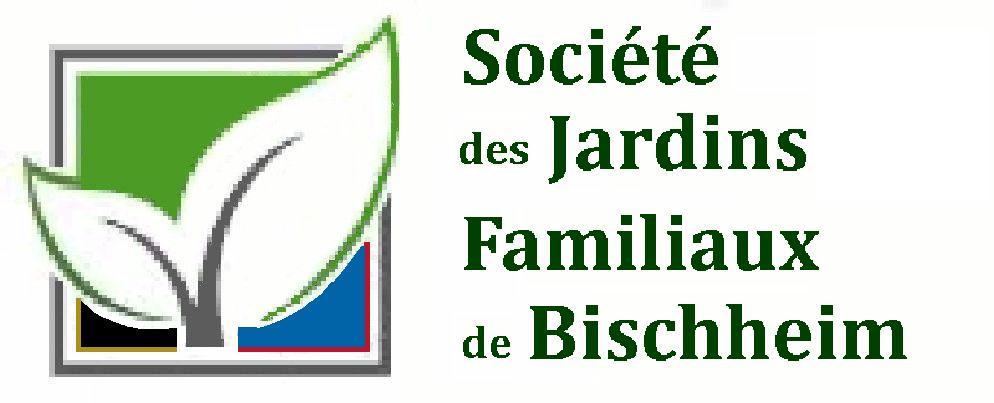 Demande d'autorisation pour la réalisation d’une pergola d’une surface maximum de 12 m²Conformément au Règlement Intérieure Titre IV article 5, une autorisation préalable est à solliciter pour toute réalisation. Jardin n° : _______Nom : ________________________________Prénom :____________________________Adresse : ___________________________________________________________________________________________________N°- télephone______________________________________________*@____________________________________________Après avis favorable de la SJFB, la demande sera transmise pour validation au Service d’Urbanisme de la Mairie-Police du Bâtiment.Descriptif de la demande :Section de matériaux utilisésChoix de couvertureLieux d’implantation au sol (croquis du jardin)Croquis ou plans du projet : (avec dimensions,...)TITRE III. Article 3 du Règlement intérieur Tous travaux effectués dans la parcelle attribuée et qui aura pris le soin de demander l'autorisation de pouvoir les faire, restent la propriété de l'association lors de la restitution de la parcelle et cela sans indemnité.*@ obligatoire pour toute demandeDate de la demande ........../                                                                              Avis de la SJFB…./Signature du demandeur .../                                        Si « avis favorable » date de la transmission au Services concerné…./Service de l’Urbanisme de la Mairie-Police du Bâtiment                                                                                           